ПОЛОЖЕНИЕо проведении I Форум сельской молодежи Удмуртской РеспубликиИжевск 2021Общие положения Настоящее положение регламентирует порядок и условия проведения I Форума сельской молодежи Удмуртской Республики.I Форум сельской молодежи Удмуртской Республики (далее Форум) проводится в целях организации образовательной площадки в целях совершенствования процесса развития сельских территорий вовлечение молодежи в общественную деятельностьЗадачи Форума:- Выявление и обучение активной сельской молодежи;
- Создание диалоге между сельской молодежью и представителями органов власти республики;
- Поддержка гражданских инициатив по развитию сельских территорий;- повышение информированности сельской молодежи о государственных мерах поддержки сельских территорийОрганизаторы ФорумаВ состав оргкомитета входят: Министерство сельского хозяйства и продовольствия Удмуртской Республики, Министерство по физической культуре спорту и молодежной политике, Молодежный парламент Удмуртской Республики, АНО «Клуб молодых педагогов», Удмуртской региональное отделение общероссийской молодежной общественной организации «Российский союз сельской молодежи», ФГБОУ ВПО «Ижевская государственная сельскохозяйственная академия»Дата и место проведенияДата проведения форума 15-17 октября 2021 годаМесто проведения: ДОЛ «Дружба» г. Ижевск 14 км                    Як-Бодьинского тракта, 1Участники ФорумаВ Форуме принимают участие сельская молодежь Удмуртской Республики в возрасте от 16 до 30 лет Участнико оплачивают организационный взнос в размере  300 рублей. Оплата организационного взноса производится безналичным расчетом по реквизитам (Приложение 2) и наличными при регистрации непосредственно на Форуме.	Порядок организации и проведения ФорумаЗаявки на участие в Форуме принимаются через гугл-форму https://forms.gle/2p7HgbpgJHi2o6jR6 или заполненную заявку на участие (Приложение 1) на электронную почту udmurtiya@rssm.suЗаявки на участие принимаются до 10 октября 2021 года 23:59. Заявки полученные после указанной даты и времени не рассматриваются и к участию в Форуме не допускаются.Расходы на проведение форумаПроживание, питание, обеспечение раздаточным материалом участников, трансфер с места сбора осуществляется за счет средств Организаторов Форума и партнеров.Расходы по направлению участников на Форум (проезд к месту сбора и обратно, суточные в пути) осуществляются за счет средств направляющей стороны.Контактная информацияУдмуртское региональное отделение общероссийской молодежной общественной организации «Российский союз сельской молодежи»Адрес: г. Можга ул. Интернациональная д. 31Тел.: 8(912)013-61-13Электронная почта: udmurtiya@rssm.suСоциальные сети: https://vk.com/public183053639Приложение 1.Заявка на участие в I Форум сельской молодежи Удмуртской РеспубликиОт_________________________________________________________________Руководитель направляющей организации                                   Подпись/ ФИОМ.П.Приложение 2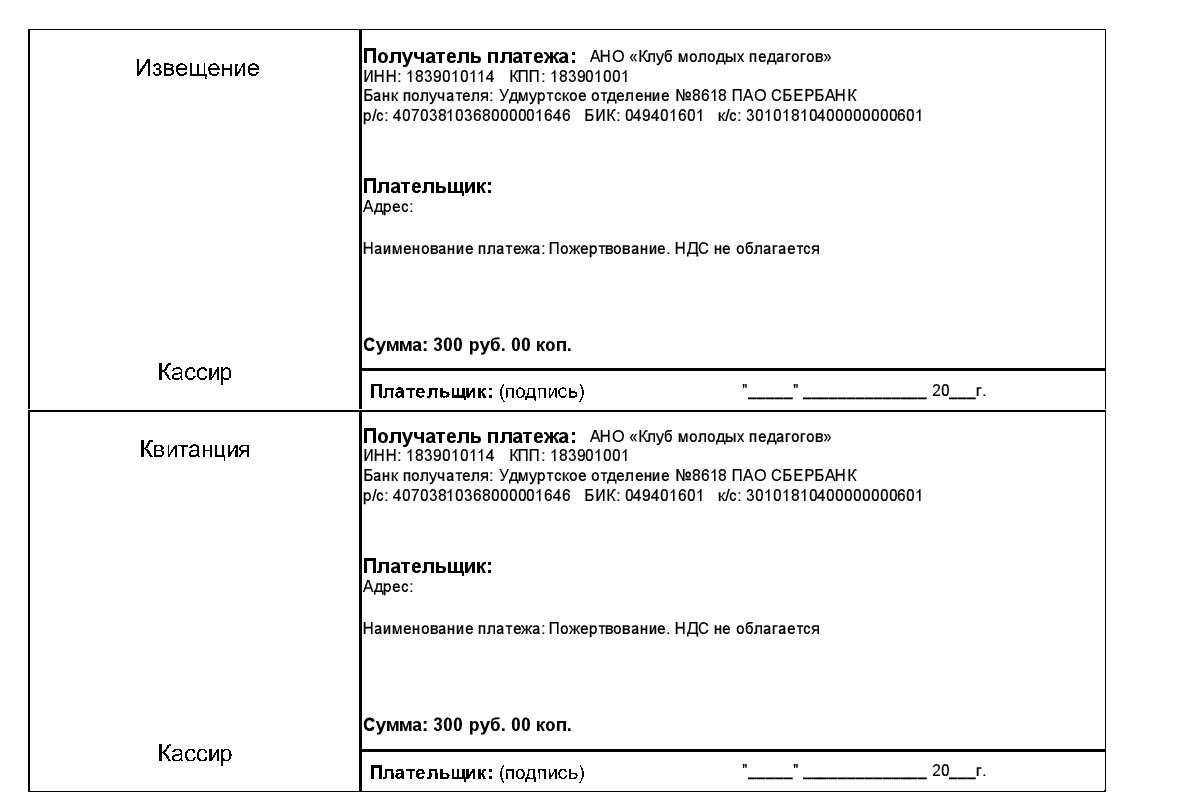 №Программа повышения квалификацииФИОНаименование направляющей организацииКонтактный номер телефона, E-mail123